Northern Ireland Social Care Council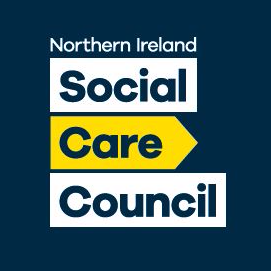 Participation PartnershipTuesday 29th November 202210:30am to 12:30pmHybrid Meeting – Zoom Link: https://hscni-net.zoom.us/j/81689771507?pwd=R0JpNGFqaXAwM09MbmNnUmhXSDZzZz09AgendaItemWhat we want to get doneOutcomesPresenter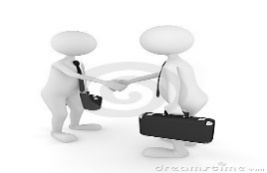 Welcome and ApologiesIdentify apologiesSarah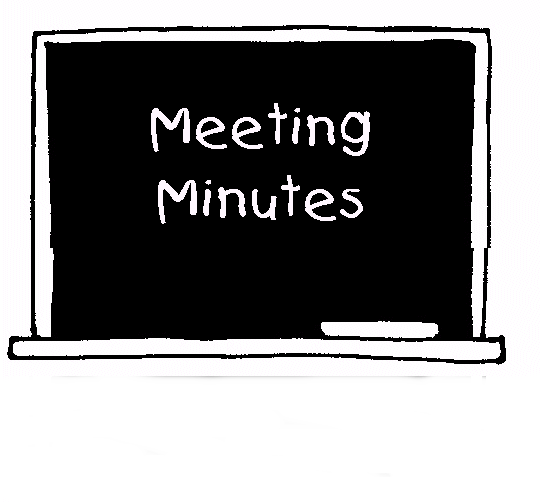 Previous Meeting and Matters arisingPaper A Minutes from previous meeting – September 2022Agreement of the MinutesSarah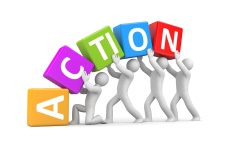 Matters ArisingSocial Care Reform updateMembership ProgressProgress on Reform ConsultationNew Partnership MembersDeclanMandy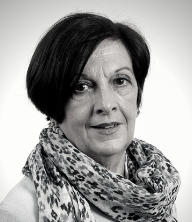 Chair’s Update EU Social Services Awards21st Birthday of the CouncilTime frame for Co-Chair roleOutcome of the AwardsVideo supporting the 21st BirthdayAgreement on Co-Chair length of time in roleSarah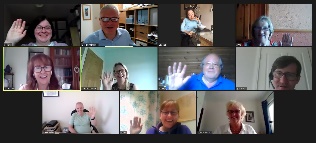 Co-Chairs Update IMPACT meetingFeedback from IMAPCT Assembly EventGerard & Mandy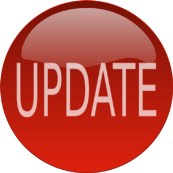 Members UpdatesFeedback from all members on their activity since last meeting Sarah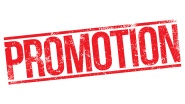 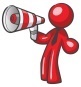 Strategic Plan 2023-2027Engagement Review  – How do we want to engage on the strategy?Key Actions on Present current strategyFeedback on strategyMethod for engagement with Service users and carersDeclan/Mandy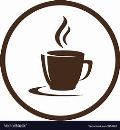 Break 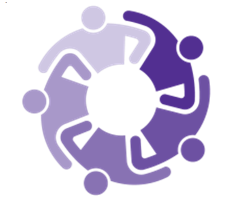 Communication and Engagement Plan for the Partnership Key Actions on Identify top 3 prioritiesAgree work planMandy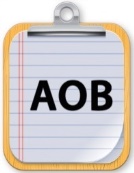 Any Other Business?Hybrid MeetingChristmas EventSarah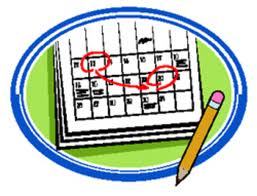 Dates of next meetings: Tuesday 7th February 2023 at 10:30am to 1pmTuesday 28th March 2023 at 10:30am to 1pmTuesday 6th June 2023 at 10:30am to 1pm